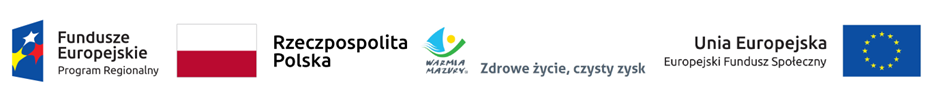 Kryteria wyboru projektów dla Działania 10.2 Aktywizacja zawodowa osób pozostających bez zatrudnienia – projekty konkursowe, osi priorytetowej Regionalny rynek pracy Regionalnego Programu Operacyjnego Województwa Warmińsko-Mazurskiego na lata 2014-2020(Priorytet inwestycyjny 8i – Dostęp do zatrudnienia dla osób poszukujących pracy i osób biernych zawodowo, w tym długotrwale bezrobotnych oraz oddalonych od rynku pracy, także poprzez lokalne inicjatywy na rzecz zatrudnienia oraz wspieranie mobilności pracowników) Definicja kryterium (tj. przede wszystkim informacja o zasadach jego oceny oraz, gdzie może mieć to zastosowanie, metodach jego pomiaru);Opis  znaczenia kryterium (np. informacja o tym czy spełnienie danego kryterium jest konieczne do przyznania dofinansowania, czy spełnienie danego kryterium jest stopniowalne, jaka wagę w ostatecznej ocenie ma ocena danego kryterium);Ocena –  określenie możliwych sposobów oceny – np.  tak/nie/nie dotyczy, 0/1, max 5 pkt, itp. WUP planuje organizację trzech odrębnych konkursów na każdy z subregionów. Oznacza to, że w danym konkursie będzie obowiązywało jedno z kryteriów związanych z obszarem realizacji projektu.Kryteria merytoryczne – SPECYFICZNE OBLIGATORYJNEKryteria merytoryczne – SPECYFICZNE OBLIGATORYJNEKryteria merytoryczne – SPECYFICZNE OBLIGATORYJNEKryteria merytoryczne – SPECYFICZNE OBLIGATORYJNEKryteria merytoryczne – SPECYFICZNE OBLIGATORYJNELp.Nazwa kryteriumDefinicja kryteriumOpis znaczenia kryteriumOcena(Tak/Nie lub pkt.)Lp.Nazwa kryteriumDefinicja kryteriumOpis znaczenia kryteriumOcena(Tak/Nie lub pkt.)1.Projekt jest skierowany do grup docelowych z subregionu olsztyńskiego (osoby zamieszkują na obszarze subregionu w rozumieniu przepisów Kodeksu Cywilnego).*Ocenie podlega, czy Wnioskodawca zobowiązał się do skierowania wsparcia wyłącznie do grup docelowych z powiatów subregionu olsztyńskiego. Subregion olsztyński obejmuje następujące powiaty: bartoszycki, kętrzyński, lidzbarski, mrągowski, nidzicki, olsztyński, szczycieński oraz m. Olsztyn.Realizacja projektów kierowanych do osób zamieszkujących dany obszar jest uzasadniona trybem realizacji wsparcia przewidującym 3 odrębne konkursy dla poszczególnych obszarów województwa warmińsko - mazurskiego. Dlatego uwzględniono 3 kryteria dla poszczególnych obszarów. Kryteria wskazane w Działaniu 10.2 będą wykorzystane w każdym z 3 Konkursów.Na podstawie art. 45 ust. 3 ustawy z dnia 11 lipca 2014 r. o zasadach realizacji programów w zakresie polityki spójności finansowanych w perspektywie finansowej 2014–2020  (Dz. U. z 2017 r. poz. 1460, 1475) treść wniosku o dofinansowanie w części dotyczącej spełniania kryterium może być uzupełniana lub poprawiana w zakresie określonym w regulaminie konkursu.Kryterium będzie weryfikowane na etapie oceny merytorycznej na podstawie treści wniosku.Spełnienie kryterium będzie weryfikowane również w okresie realizacji projektu i po jego zakończeniu.Spełnienie kryterium jest obligatoryjne, co oznacza, że jego niespełnienie skutkuje nieprzyznaniem dofinansowania. Kryterium ma charakter zerojedynkowy i nie jest stopniowalne.tak/nielublublublublub1.Projekt jest skierowany do grup docelowych z subregionu elbląskiego (osoby zamieszkują na obszarze subregionu w rozumieniu przepisów Kodeksu Cywilnego).*Ocenie podlega, czy Wnioskodawca zobowiązał się do skierowania wsparcia wyłącznie do grup docelowych z powiatów subregionu elbląskiego. Subregion elbląski obejmuje następujące powiaty: braniewski, działdowski, elbląski, iławski, nowomiejski, ostródzki, m. Elbląg.Realizacja projektów kierowanych do osób zamieszkujących dany obszar jest uzasadniona trybem realizacji wsparcia  przewidującym 3 odrębne konkursy dla poszczególnych obszarów województwa warmińsko - mazurskiego. Dlatego uwzględniono 3 kryteria dla poszczególnych obszarów. Kryteria wskazane w Działaniu 10.2 będą wykorzystane w każdym z 3 Konkursów.Na podstawie art. 45 ust. 3 ustawy z dnia 11 lipca 2014 r. o zasadach realizacji programów w zakresie polityki spójności finansowanych w perspektywie finansowej 2014–2020  (Dz. U. z 2017 r. poz. 1460, 1475) treść wniosku o dofinansowanie w części dotyczącej spełniania kryterium może być uzupełniana lub poprawiana w zakresie określonym w regulaminie konkursu.Kryterium będzie weryfikowane na etapie oceny merytorycznej na podstawie treści wniosku.Spełnienie kryterium będzie weryfikowane również w okresie realizacji projektu i po jego zakończeniu.Spełnienie kryterium jest obligatoryjne, co oznacza, że jego niespełnienie skutkuje nieprzyznaniem dofinansowania. Kryterium ma charakter zerojedynkowy i nie jest stopniowalne.tak/nielublublublublub1.Projekt jest skierowany do grup docelowych z subregionu ełckiego (osoby zamieszkują na obszarze subregionu w rozumieniu przepisów Kodeksu Cywilnego).*Ocenie podlega, czy Wnioskodawca zobowiązał się do skierowania wsparcia wyłącznie do grup docelowych z powiatów subregionu ełckiego. Subregion ełcki obejmuje następujące powiaty: ełcki, giżycki, gołdapski, olecki, piski, węgorzewski.Realizacja projektów kierowanych do osób zamieszkujących dany obszar jest uzasadniona trybem realizacji wsparcia  przewidującym 3 odrębne konkursy dla poszczególnych obszarów województwa warmińsko - mazurskiego. Dlatego uwzględniono 3 kryteria dla poszczególnych obszarów. Kryteria wskazane w Działaniu 10.2 będą wykorzystane w każdym z 3 Konkursów.Na podstawie art. 45 ust. 3 ustawy z dnia 11 lipca 2014 r. o zasadach realizacji programów w zakresie polityki spójności finansowanych w perspektywie finansowej 2014–2020  (Dz. U. z 2017 r. poz. 1460, 1475) treść wniosku o dofinansowanie w części dotyczącej spełniania kryterium może być uzupełniana lub poprawiana w zakresie określonym w regulaminie konkursu.Kryterium będzie weryfikowane na etapie oceny merytorycznej na podstawie treści wniosku.Spełnienie kryterium będzie weryfikowane również w okresie realizacji projektu i po jego zakończeniu.Spełnienie kryterium jest obligatoryjne, co oznacza, że jego niespełnienie skutkuje nieprzyznaniem dofinansowania. Kryterium ma charakter zerojedynkowy i nie jest stopniowalne.tak/nie2.W przypadku bezrobotnych uczestników projektu są to osoby niezarejestrowane w urzędzie pracy.Ocenie podlega, czy Wnioskodawca zobowiązał się pozyskać grupę, w której 100% bezrobotnych uczestników projektu stanowią osoby niezarejestrowane w urzędzie pracy. Założenie to wynika z konieczności zapewnienia linii demarkacyjnej w zakresie grupy docelowej pomiędzy Działaniem 10.1 oraz 10.2. Na podstawie art. 45 ust. 3 ustawy z dnia 11 lipca 2014 r. o zasadach realizacji programów w zakresie polityki spójności finansowanych w perspektywie finansowej 2014–2020  (Dz. U. z 2017 r. poz. 1460, 1475) treść wniosku o dofinansowanie w części dotyczącej spełniania kryterium może być uzupełniana lub poprawiana w zakresie określonym w regulaminie konkursu.Kryterium będzie weryfikowane na etapie oceny merytorycznej na podstawie treści wniosku.Spełnienie kryterium będzie weryfikowane również w okresie realizacji projektu i po jego zakończeniu.Spełnienie kryterium jest obligatoryjne, co oznacza, że jego niespełnienie skutkuje nieprzyznaniem dofinansowania. Kryterium ma charakter zerojedynkowy i nie jest stopniowalne.tak/nie3.Projektodawca w okresie realizacji projektu prowadzi biuro projektu (lub posiada siedzibę, filię, delegaturę, oddział czy inną prawnie dozwoloną formę organizacyjną działalności podmiotu) na terenie realizacji projektu z możliwością udostępnienia pełnej dokumentacji wdrażanego projektu oraz zapewniające uczestnikom projektu możliwość osobistego kontaktu z kadrą projektu.Ocenie podlega, czy Projektodawca prowadzi lub zobowiązał się prowadzić biuro w miejscu realizacji projektu. Miejsce realizacji projektu rozumiane jest jako obszar, wskazany we wniosku, z którego rekrutowani będą uczestnicy projektu. Kryterium zostanie uznane za spełnione jeśli biuro prowadzone będzie w co najmniej jednym powiecie, z którego rekrutowani będą uczestnicy. Lokalizacja biura projektu w miejscu, w którym realizowany jest projekt jest uzasadniona koniecznością zapewnienia dostępu do informacji i świadczonych usług grupom docelowym.Biuro projektu powinno być prowadzone przez cały okres realizacji projektu, zapewniając dostępność dokumentacji projektowej oraz umożliwiając uczestnikom projektu osobisty kontakt z kadrą projektu.Na podstawie art. 45 ust. 3 ustawy z dnia 11 lipca 2014 r. o zasadach realizacji programów w zakresie polityki spójności finansowanych w perspektywie finansowej 2014–2020  (Dz. U. z 2017 r. poz. 1460, 1475) treść wniosku o dofinansowanie w części dotyczącej spełniania kryterium może być uzupełniana lub poprawiana w zakresie określonym w regulaminie konkursu.Kryterium będzie weryfikowane na etapie oceny merytorycznej na podstawie treści wniosku.Spełnienie kryterium będzie weryfikowane również w okresie realizacji projektu i po jego zakończeniu.Spełnienie kryterium jest obligatoryjne, co oznacza, że jego niespełnienie skutkuje nieprzyznaniem dofinansowania. Kryterium ma charakter zerojedynkowy i nie jest stopniowalne.tak/nie4.Projekt przewiduje dla każdego uczestnika opracowanie lub aktualizację Indywidualnego Planu Działania (o którym mowa w art. 2 ust. 1 pkt. 10 a i art. 34 a ustawy o promocji zatrudnienia i instytucjach rynku pracy) lub innego dokumentu pełniącego analogiczną funkcję. Ocenie podlega, czy w treści wniosku znajdują się zapisy świadczące o zapewnieniu każdemu uczestnikowi wsparcia w formie opracowania dokumentu, jakim jest Indywidualny Plan Działania, lub inny dokument pełniący analogiczną funkcję, w celu określenia działań zmierzających do podjęcia lub zmiany zatrudnienia przez uczestnika projektu. Dokładna analiza i wytyczenie kierunków wsparcia w kontekście indywidualnych predyspozycji i potrzeb uczestnika projektu, pomoże właściwie ukierunkować wsparcie, tak by zwiększyć szanse na zatrudnienie lub poprawić sytuację na rynku pracy. Na podstawie art. 45 ust. 3 ustawy z dnia 11 lipca 2014 r. o zasadach realizacji programów w zakresie polityki spójności finansowanych w perspektywie finansowej 2014–2020  (Dz. U. z 2017 r. poz. 1460, 1475) treść wniosku o dofinansowanie w części dotyczącej spełniania kryterium może być uzupełniana lub poprawiana w zakresie określonym w regulaminie konkursu.Kryterium będzie weryfikowane na etapie oceny merytorycznej na podstawie treści wniosku.Spełnienie kryterium będzie weryfikowane również w okresie realizacji projektu i po jego zakończeniu.Spełnienie kryterium jest obligatoryjne, co oznacza, że jego niespełnienie skutkuje nieprzyznaniem dofinansowania. Kryterium ma charakter zerojedynkowy i nie jest stopniowalne.tak/nie5.Wsparcie udzielone grupie bezrobotnych mężczyzn w wieku 30-49 lat, którzy nie należą do kategorii osób z niepełnosprawnościami, osób długotrwale bezrobotnych lub osób o niskich kwalifikacjach, prowadzi do podwyższenia lub nabycia nowych kwalifikacji czy kompetencji lub utrzymania i formalnego potwierdzenia kwalifikacji lub kompetencji tych uczestników.Ocenie podlega, czy w treści wniosku znajdują się zapisy świadczące o zapewnieniu tej grupie uczestników form wsparcia prowadzących do podwyższenia lub nabycia nowych kwalifikacji czy kompetencji lub utrzymania i formalnego potwierdzenia kwalifikacji lub kompetencji. Wymóg ten wynika wprost z Wytycznych w zakresie realizacji przedsięwzięć z udziałem środków Europejskiego Funduszu Społecznego w obszarze rynku pracy na lata 2014-2020.Na podstawie art. 45 ust. 3 ustawy z dnia 11 lipca 2014 r. o zasadach realizacji programów w zakresie polityki spójności finansowanych w perspektywie finansowej 2014–2020  (Dz. U. z 2017 r. poz. 1460, 1475) treść wniosku o dofinansowanie w części dotyczącej spełniania kryterium może być uzupełniana lub poprawiana w zakresie określonym w regulaminie konkursu.Kryterium będzie weryfikowane na etapie oceny merytorycznej na podstawie treści wniosku.Spełnienie kryterium będzie weryfikowane również w okresie realizacji projektu i po jego zakończeniu.Spełnienie kryterium jest obligatoryjne, co oznacza, że jego niespełnienie skutkuje nieprzyznaniem dofinansowania. Kryterium ma charakter zerojedynkowy i nie jest stopniowalne.tak/nie/nie dotyczy6.W przypadku osób pozostających bez pracy w momencie przystąpienia do projektu, w projekcie zakłada się realizację minimalnych poziomów efektywności zatrudnieniowej dla poszczególnych grup docelowych.Spełnienie kryterium będzie weryfikowane w okresie realizacji projektu i po jego zakończeniu, zgodnie z Wytycznymi w zakresie zasad realizacji przedsięwzięć z udziałem środków Europejskiego Funduszu Społecznego w obszarze rynku pracy na lata 2014-2020. Ocenie podlega, czy poziom efektywności zatrudnieniowej dla każdej z grup uczestników jest zgodny z poziomem wskazanym w danym ogłoszeniu o naborze, w którym to kryterium obowiązuje.Minimalny poziom kryterium efektywności zatrudnieniowej jest ustalany przez MR i podawany do publicznej wiadomości na stronie administrowanej przez MR, nie później niż do końca października roku poprzedzającego rok jego obowiązywania. Na tej podstawie, poziom efektywności zatrudnieniowej zostanie wskazany wprost w regulaminie konkursu. Na podstawie art. 45 ust. 3 ustawy z dnia 11 lipca 2014 r. o zasadach realizacji programów w zakresie polityki spójności finansowanych w perspektywie finansowej 2014–2020  (Dz. U. z 2017 r. poz. 1460, 1475) treść wniosku o dofinansowanie w części dotyczącej spełniania kryterium może być uzupełniana lub poprawiana w zakresie określonym w regulaminie konkursu.Kryterium będzie weryfikowane na etapie oceny merytorycznej na podstawie treści wniosku.Spełnienie kryterium jest obligatoryjne, co oznacza, że jego niespełnienie skutkuje nieprzyznaniem dofinansowania. Kryterium ma charakter zerojedynkowy i nie jest stopniowalne.tak/nie7.W przypadku osób pracujących w momencie przystąpienia do projektu, w projekcie zakłada się realizację minimalnego poziomu efektywności zawodowej.Spełnienie kryterium będzie weryfikowane w okresie realizacji projektu i po jego zakończeniu, zgodnie z Wytycznymi w zakresie realizacji przedsięwzięć z udziałem środków Europejskiego Funduszu Społecznego w obszarze rynku pracy na lata 2014-2020. Zastosowany w projekcie minimalny próg efektywności zawodowej będzie zgodny z zapisami regulaminu konkursu.Na podstawie art. 45 ust. 3 ustawy z dnia 11 lipca 2014 r. o zasadach realizacji programów w zakresie polityki spójności finansowanych w perspektywie finansowej 2014–2020  (Dz. U. z 2017 r. poz. 1460, 1475) treść wniosku o dofinansowanie w części dotyczącej spełniania kryterium może być uzupełniana lub poprawiana w zakresie określonym w regulaminie konkursu.Kryterium będzie weryfikowane na etapie oceny merytorycznej na podstawie treści wniosku.Spełnienie kryterium jest obligatoryjne, co oznacza, że jego niespełnienie skutkuje nieprzyznaniem dofinansowania. Kryterium ma charakter zerojedynkowy i nie jest stopniowalne.tak/nie8.Efektem szkolenia jest uzyskanie kwalifikacji lub nabycie kompetencji w rozumieniu Wytycznych w zakresie monitorowania postępu rzeczowego realizacji programów operacyjnych na lata 2014-2020.Wprowadzenie kryterium ma na celu – zgodnie z Wytycznymi w zakresie realizacji przedsięwzięć z udziałem środków EFS w obszarze rynku pracy na lata 2014-2020 - zapewnienie wysokiej jakości i efektywności wsparcia poprzez zapewnienie mechanizmów gwarantujących, że każde zrealizowane w ramach projektu szkolenie będzie prowadziło do uzyskania kwalifikacji lub nabycia kompetencji. Uzyskanie kwalifikacji i nabycie kompetencji powinno być każdorazowo zweryfikowane poprzez przeprowadzenie odpowiedniego sprawdzenia przyswojonej wiedzy, umiejętności i kompetencji społecznych (np. w formie egzaminu). Ponadto powinno być to potwierdzone odpowiednim dokumentem, wskazującym co najmniej efekty uczenia się, które dana osoba osiągnęła w ramach szkolenia.Poprzez uzyskanie kwalifikacji należy rozumieć formalny wynik oceny i walidacji uzyskany w momencie potwierdzenia przez upoważnioną do tego instytucję, że dana osoba uzyskała efekty uczenia się spełniające określone standardy (patrz załącznik nr 8 do Wytycznych w zakresie monitorowania postępu rzeczowego realizacji programów operacyjnych na lata 2014 – 2020).Nabycie kompetencji odbywać się będzie zgodnie z Wytycznymi w zakresie monitorowania postępu rzeczowego realizacji programów operacyjnych na lata 2014 - 2020 (załącznik nr 2 Wspólna lista wskaźników kluczowych – definicja wskaźnika dotyczącego nabywania kompetencji).Na podstawie art. 45 ust. 3 ustawy z dnia 11 lipca 2014 r. o zasadach realizacji programów w zakresie polityki spójności finansowanych w perspektywie finansowej 2014–2020  (Dz. U. z 2017 r. poz. 1460, 1475) treść wniosku o dofinansowanie w części dotyczącej spełniania kryterium może być uzupełniana lub poprawiana w zakresie określonym w regulaminie konkursu.Kryterium będzie weryfikowane na etapie oceny merytorycznej na podstawie treści wniosku.Spełnienie kryterium będzie weryfikowane również w okresie realizacji projektu i po jego zakończeniu.Spełnienie kryterium jest obligatoryjne, co oznacza, że jego niespełnienie skutkuje nie przyznaniem dofinansowania. Kryterium ma charakter zerojedynkowy i nie jest stopniowalne.tak/nie/nie dotyczy9.Projekt uwzględnia założenie, iż w przypadku realizacji usług szkoleniowych, będą one realizowane przez instytucje posiadające wpis do Rejestru Instytucji Szkoleniowych, prowadzonego przez Wojewódzki Urząd Pracy, właściwy ze względu na siedzibę instytucji szkoleniowej.Ocenie podlega, czy we wniosku zawarto zapisy zobowiązujące realizatora usług szkoleniowych do posiadania wpisu do Rejestru Instytucji Szkoleniowych prowadzonego przez Wojewódzki Urząd Pracy, właściwy ze względu na siedzibę instytucji szkoleniowej. Wymóg ten wynika wprost z Wytycznych w zakresie realizacji przedsięwzięć z udziałem środków Europejskiego Funduszu Społecznego w obszarze rynku pracy na lata 2014-2020.Na podstawie art. 45 ust. 3 ustawy z dnia 11 lipca 2014 r. o zasadach realizacji programów w zakresie polityki spójności finansowanych w perspektywie finansowej 2014–2020  (Dz. U. z 2017 r. poz. 1460, 1475) treść wniosku o dofinansowanie w części dotyczącej spełniania kryterium może być uzupełniana lub poprawiana w zakresie określonym w regulaminie konkursu.Kryterium będzie weryfikowane na etapie oceny merytorycznej na podstawie treści wniosku.Spełnienie kryterium będzie weryfikowane również w okresie realizacji projektu i po jego zakończeniu.Spełnienie kryterium jest obligatoryjne, co oznacza, że jego niespełnienie skutkuje nie przyznaniem dofinansowania. Kryterium ma charakter zerojedynkowy i nie jest stopniowalne.tak/nie/nie dotyczy10.Szkolenia są zgodne ze zdiagnozowanymi potrzebami i potencjałem uczestnika projektu oraz zdiagnozowanymi potrzebami właściwego lokalnego lub regionalnego rynku pracy.Celem zastosowania kryterium jest osiągnięcie bardziej efektywnych rezultatów proponowanego wsparcia oraz dostosowanie kwalifikacji i kompetencji osób do potrzeb zidentyfikowanych na lokalnym rynku pracy, co w konsekwencji pozwoli na zwiększenie ich szans na podjęcie stałego zatrudnienia. Efektywna analiza rynku pracy wpłynie na rzeczywistą poprawę sytuacji uczestników projektu.Szkolenia dotyczące kompetencji społecznych, które są wskazane w klasyfikacji ESCO mogą wynikać wyłącznie ze zdiagnozowanych potrzeb i potencjału danego uczestnika projektu. Pozostałe szkolenia muszą być zgodne ze zdiagnozowanymi potrzebami i potencjałem uczestnika projektu oraz zdiagnozowanymi potrzebami właściwego lokalnego lub regionalnego rynku pracy. Ocenie podlega, czy prowadzą one do zdobycia kwalifikacji lub kompetencji w zawodach oczekiwanych przez pracodawców w województwie lub w powiecie/powiatach, z których pochodzą uczestnicy projektu lub w których planują podjąć zatrudnienie (w oparciu o dane wynikające z badania „Barometr zawodów” najbardziej aktualnego na dzień składania wniosku o dofinansowanie/realizacji projektu lub analizy ofert pracodawców).Na podstawie art. 45 ust. 3 ustawy z dnia 11 lipca 2014 r. o zasadach realizacji programów w zakresie polityki spójności finansowanych w perspektywie finansowej 2014–2020  (Dz. U. z 2017 r. poz. 1460, 1475) treść wniosku o dofinansowanie w części dotyczącej spełniania kryterium może być uzupełniana lub poprawiana w zakresie określonym w regulaminie konkursu.Kryterium będzie weryfikowane na etapie oceny merytorycznej na podstawie treści wniosku.Spełnienie kryterium będzie weryfikowane również w okresie realizacji projektu i po jego zakończeniu.Spełnienie kryterium jest obligatoryjne, co oznacza, że jego niespełnienie skutkuje nie przyznaniem dofinansowania. Kryterium ma charakter zerojedynkowy i nie jest stopniowalne.tak/nie/nie dotyczy11.Beneficjent zapewnia możliwość skorzystania ze wsparcia byłym uczestnikom projektów z zakresu włączenia społecznego realizowanych w ramach celu tematycznego 9 w RPO WiM 2014-2020.Wprowadzenie kryterium ma na celu zapewnienie trwałości i skuteczności wsparcia realizowanego w obszarze włączenia społecznego. Kryterium zostanie zweryfikowane na podstawie zapisów wniosku o dofinansowanie.Na podstawie art. 45 ust. 3 ustawy z dnia 11 lipca 2014 r. o zasadach realizacji programów w zakresie polityki spójności finansowanych w perspektywie finansowej 2014–2020  (Dz. U. z 2017 r. poz. 1460, 1475) treść wniosku o dofinansowanie w części dotyczącej spełniania kryterium może być uzupełniana lub poprawiana w zakresie określonym w regulaminie konkursu.Kryterium będzie weryfikowane na etapie oceny merytorycznej na podstawie treści wniosku.Spełnienie kryterium będzie weryfikowane również w okresie realizacji projektu i po jego zakończeniu.Spełnienie kryterium jest obligatoryjne, co oznacza, że jego niespełnienie skutkuje nie przyznaniem dofinansowania. Kryterium ma charakter zerojedynkowy i nie jest stopniowalne.tak/nieKryteria merytoryczne – SPECYFICZNE FAKULTATYWNEKryteria merytoryczne – SPECYFICZNE FAKULTATYWNEKryteria merytoryczne – SPECYFICZNE FAKULTATYWNEKryteria merytoryczne – SPECYFICZNE FAKULTATYWNEKryteria merytoryczne – SPECYFICZNE FAKULTATYWNELp.Nazwa kryteriumDefinicja kryterium Opis znaczenia kryterium  Ocena(Tak / Nie lub pkt.)Lp.Nazwa kryteriumDefinicja kryterium Opis znaczenia kryterium  Ocena(Tak / Nie lub pkt.)1.Projekt jest komplementarny ze wsparciem realizowanym w ramach innych niż EFS środków pomocowych Unii Europejskiej.Premiowanie komplementarności przedsięwzięć w ramach projektów realizowanych z różnych Programów i funduszy zapewni kompleksowość różnego rodzaju wsparcia, a tym samym pozwoli realizować projekty będące odpowiedzią na realne zapotrzebowanie wynikające z realizacji innych przedsięwzięć. Premię punktową za spełnienie przedmiotowego kryterium mogą otrzymać te wnioski o dofinansowanie, których wnioskodawcy wykażą komplementarność podejmowanych w projekcie działań z działaniami podejmowanymi w co najmniej jednym projekcie współfinansowanym ze środków wspólnotowych. Wnioskodawca powinien wskazać konkretne działania w projektach, które są względem siebie komplementarne, tytuł projektu który był lub będzie współfinansowany z innych niż EFS źródeł wspólnotowych oraz wskazać przedmiotowe źródło finansowania (oraz fakultatywnie inne informacje np. okres realizacji projektu, wartość projektu).Kryterium będzie weryfikowane na etapie oceny merytorycznej na podstawie treści wniosku.Spełnienie kryterium będzie weryfikowane również w okresie realizacji projektu i po jego zakończeniu.Spełnienie kryterium jest fakultatywne. Przyznanie 0 punktów nie dyskwalifikuje z możliwości uzyskania dofinansowania.W ramach kryterium wnioskodawca może uzyskać:5 pkt – jeżeli wykaże komplementarność ze wsparciem realizowanym w ramach innych niż EFS środków pomocowych Unii Europejskiej0 pkt – jeżeli nie wykaże komplementarności ze wsparciem realizowanym w ramach innych niż EFS środków pomocowych Unii Europejskiej2.Projekt jest realizowany przez Wnioskodawcę, który spełnia jednocześnie następujące warunki:na dzień złożenia wniosku o dofinansowanie posiada co najmniej dwuletnie doświadczenie w prowadzeniu działalności w obszarze, którego dotyczy projekt, np. promocji zatrudnienia, łagodzenia skutków bezrobocia i aktywizacji zawodowejorazposiada siedzibę główną w miejscu realizacji projektu.W ramach kryterium ocenie podlegać będzie doświadczenie Wnioskodawcy w obszarze zgodnym z tematyką projektu, głównie promocji zatrudnienia, łagodzenia skutków bezrobocia czy aktywizacji zawodowej oraz lokalizacja głównej siedziby Wnioskodawcy, rozumianej jako obszar, z którego rekrutowani będą uczestnicy projektu. Wnioskodawcy z siedzibą na obszarze realizacji projektu, posiadają zaplecze (kadrowe, lokalowe, techniczne), co podnosi ich wiarygodność na etapie oceny ich faktycznego potencjału niezbędnego do realizacji projektów. Ponadto posiadają oni lepsze rozeznanie w potrzebach zarówno adresatów projektów, jak i rynku pracy na poszczególnych obszarach regionu. Ich dotychczasowa współpraca m.in. z lokalnymi pracodawcami i instytucjami rynku pracy zmniejsza prawdopodobieństwo wystąpienia problemów związanych np. z rekrutacją, znalezieniem miejsc na staże/praktyki zawodowe, a w dalszej perspektywie zwiększa szanse na osiągnięcie trwałych rezultatów związanych z aktywizacją zawodową uczestników projektu. Tym samym, Wnioskodawca posiadający siedzibę na obszarze realizacji projektu ma potencjał społeczny oraz jest „zakorzeniony” w danej społeczności.  Kryterium będzie weryfikowane na etapie oceny merytorycznej na podstawie treści wniosku.Spełnienie kryterium będzie weryfikowane również w okresie realizacji projektu i po jego zakończeniu.Spełnienie kryterium jest fakultatywne. Przyznanie 0 punktów nie dyskwalifikuje z możliwości uzyskania dofinansowania.W ramach kryterium wnioskodawca może uzyskać:5 pkt – jeżeli posiada doświadczenie i siedziba główna znajduje się na obszarze realizacji projektu.0 pkt – jeżeli nie posiada doświadczenia i/lub jego siedziba główna znajduje się poza obszarem realizacji projektu.3.Projekt zapewnia wykorzystanie zwalidowanych rezultatów PIW EQUAL i/lub rozwiązań wypracowanych w projektach innowacyjnych PO KL. W ramach kryterium ocenie podlegać będzie wykorzystanie w projekcie zwalidowanych rezultatów PIW EQUAL i/lub rozwiązań wypracowanych w projektach innowacyjnych PO KL. Wiele z zaproponowanych rozwiązań powstałych w ramach projektów innowacyjnych stanowi gotowe do zastosowania narzędzia, będące odpowiedzią na konkretne problemy rynku pracy. Zostały one nie tylko w szczegółowy sposób opisane ale także zawierają elementy warunkujące bezpośrednie ich wykorzystanie w praktyce, tj. podręczniki, metodologie, programy, narzędzia informatyczne. Rozwiązania wypracowane w tych projektach mogą zatem służyć rozwiązaniu problemów zdefiniowanych w PO WER. Ponadto skorzystanie z dostępnych już narzędzi umożliwi skuteczniejszą i bardziej efektywną kosztowo interwencję w obszarach szeroko pojętego rynku pracy w obecnej perspektywie finansowej.W ramach kryterium weryfikowana będzie zgodność zwalidowanych rezultatów PIW EQUAL i/lub rozwiązań wypracowanych w projektach innowacyjnych PO KL w zakresie:cech grupy docelowej projektu z grupą, dla której opracowano rezultaty i/lub innowacyjne rozwiązania,celowości wykorzystania określonych rezultatów bądź rozwiązań projektów innowacyjnych w kontekście celu projektu oraz celu szczegółowego Priorytetu inwestycyjnego 8ii, jak również możliwości finansowania działań w kontekście wymogów dotyczących kwalifikowalności wydatków.Kryterium będzie weryfikowane na etapie oceny merytorycznej na podstawie treści wniosku.Spełnienie kryterium będzie weryfikowane również w okresie realizacji projektu i po jego zakończeniu.Spełnienie kryterium jest fakultatywne. Przyznanie 0 punktów nie dyskwalifikuje z możliwości uzyskania dofinansowania.W ramach kryterium wnioskodawca może uzyskać:5 pkt – jeżeli wykorzystane zostaną zwalidowane rezultaty PIW EQUAL i/lub rozwiązania wypracowane w projektach innowacyjnych PO KL.0 pkt – jeżeli nie zostaną wykorzystane zwalidowane rezultaty PIW EQUAL i/lub rozwiązania wypracowane w projektach innowacyjnych PO KL.4.Projekt stanowi element zintegrowanego przedsięwzięcia rewitalizacyjnego wynikającego z lokalnych planów rewitalizacji miast oraz stanowi uzgodnione przedsięwzięcie, zawarte w Ponadlokalnym programie rewitalizacji sieci miast Cittaslow.W ramach kryterium oceniane będzie, czy założenia przedstawione we wniosku stanowią element zintegrowanego przedsięwzięcia rewitalizacyjnego, uzupełniając działania infrastrukturalne o działania wspierające aktywizację zawodową osób bezrobotnych.Kryterium będzie weryfikowane na etapie oceny merytorycznej na podstawie treści wniosku.Spełnienie kryterium będzie weryfikowane również w okresie realizacji projektu i po jego zakończeniu.Spełnienie kryterium jest fakultatywne. Przyznanie 0 punktów nie dyskwalifikuje z możliwości uzyskania dofinansowania.W ramach kryterium wnioskodawca może uzyskać:5 pkt – jeżeli projekt stanowi element zintegrowanego przedsięwzięcia rewitalizacyjnego wynikającego z lokalnych planów rewitalizacji oraz stanowi uzgodnione przedsięwzięcie, zawarte w Ponadlokalnym programie rewitalizacji sieci miast Cittaslow.0 pkt – jeżeli projekt nie stanowi elementu zintegrowanego przedsięwzięcia rewitalizacyjnego wynikającego z lokalnych planów rewitalizacji oraz nie stanowi uzgodnionego przedsięwzięcia, zawartego w Ponadlokalnym programie rewitalizacji sieci miast Cittaslow.5.Projekt jest skierowany w co najmniej 15% do osób zamieszkujących (w rozumieniu przepisów Kodeksu cywilnego) miasta średnie w tym  miasta tracące funkcje społeczno-gospodarcze.*Kryterium zostało wprowadzone w związku z wdrażaniem przez Ministerstwo Rozwoju, zapowiedzianego w rządowej Strategii na rzecz Odpowiedzialnego rozwoju, pakietu działań dla miast średnich. Pakiet składa się z trzech filarów:dedykowanego wsparcia a funduszy europejskich w ramach środków dostępnych w Krajowych Programach operacyjnych) określone przez Instytucje Zarządzające poszczególnymi programami;preferencje w lokowaniu inwestycji (preferencyjne warunki dostępu do specjalnych stref ekonomicznych i wysokości grantów w przypadku lokalizacji inwestycji w miastach średnich) orazułatwienie dostępu do Funduszu Inwestycji Samorządowych.Pakiet dotyczy miast powyżej 20 tys. mieszkańców oraz miast powyżej 15 tys. mieszkańców będących stolicami powiatów z wyłączeniem miast wojewódzkich. Celem wprowadzenia pakietu jest zrównoważony rozwój kraju wykorzystujący indywidualne potencjały poszczególnych terytoriów, a w szczególności aktywizacja potencjałów miast średnich tracących funkcje społeczno-gospodarcze.Miasta średnie – miasta powyżej 20 tysięcy z wyłączeniem miast wojewódzkich oraz mniejsze z liczbą ludności pomiędzy 15-20 tys. mieszkańców będące stolicami powiatów (tzw. miasta tracące funkcje społeczno-gospodarcze).Zgodnie z dokumentem Delimitacja miast średnich tracących funkcje społeczno- gospodarcze z listopada 2016 opracowanym przez IGiPZ PAN dla potrzeb Strategii na rzecz Odpowiedzialnego Rozwoju,  z obszaru subregionu olsztyńskiego do miast średnich należą: Bartoszyce, Kętrzyn, Lidzbark Warmiński, Mrągowo, Szczytno.Kryterium będzie weryfikowane na etapie oceny merytorycznej na podstawie treści wniosku. Spełnienie kryterium będzie weryfikowane również w okresie realizacji projektu i po jego zakończeniu.Spełnienie kryterium jest fakultatywne. Przyznanie 0 punktów nie dyskwalifikuje z możliwości uzyskania dofinansowania.W ramach kryterium wnioskodawca może uzyskać:5 pkt – jeżeli projekt jest skierowany w co najmniej 15% do osób zamieszkujących miasta średnie w tym miasta tracące funkcje społeczno-gospodarcze.0 pkt – jeżeli projekt jest nie skierowany w co najmniej 15% do osób zamieszkujących miasta średnie w tym miasta tracące funkcje społeczno-gospodarcze.lublublublublub5.Projekt jest skierowany w co najmniej 15% do osób zamieszkujących (w rozumieniu przepisów Kodeksu cywilnego) miasta średnie w tym  miasta tracące funkcje społeczno-gospodarcze.*Kryterium zostało wprowadzone w związku z wdrażaniem przez Ministerstwo Rozwoju, zapowiedzianego w rządowej Strategii na rzecz Odpowiedzialnego rozwoju, pakietu działań dla miast średnich. Pakiet składa się z trzech filarów:dedykowanego wsparcia a funduszy europejskich w ramach środków dostępnych w Krajowych Programach operacyjnych) określone przez Instytucje Zarządzające poszczególnymi programami;preferencje w lokowaniu inwestycji (preferencyjne warunki dostępu do specjalnych stref ekonomicznych i wysokości grantów w przypadku lokalizacji inwestycji w miastach średnich) orazułatwienie dostępu do Funduszu Inwestycji Samorządowych.Pakiet dotyczy miast powyżej 20 tys. mieszkańców oraz miast powyżej 15 tys. mieszkańców będących stolicami powiatów z wyłączeniem miast wojewódzkich. Celem wprowadzenia pakietu jest zrównoważony rozwój kraju wykorzystujący indywidualne potencjały poszczególnych terytoriów, a w szczególności aktywizacja potencjałów miast średnich tracących funkcje społeczno-gospodarcze.Miasta średnie – miasta powyżej 20 tysięcy z wyłączeniem miast wojewódzkich oraz mniejsze z liczbą ludności pomiędzy 15-20 tys. mieszkańców będące stolicami powiatów (tzw. miasta tracące funkcje społeczno-gospodarcze).Zgodnie z dokumentem Delimitacja miast średnich tracących funkcje społeczno- gospodarcze z listopada 2016 opracowanym przez IGiPZ PAN dla potrzeb Strategii na rzecz Odpowiedzialnego Rozwoju,  z obszaru subregionu elbląskiego do miast średnich należą: Braniewo, Działdowo, Elbląg, Iława, Ostróda.Kryterium zostanie zweryfikowane na podstawie treści wniosku o dofinansowanie projektu.Spełnienie kryterium będzie weryfikowane również w okresie realizacji projektu i po jego zakończeniu.Spełnienie kryterium jest fakultatywne. Przyznanie 0 punktów nie dyskwalifikuje z możliwości uzyskania dofinansowania.W ramach kryterium wnioskodawca może uzyskać:5 pkt – jeżeli projekt jest skierowany w co najmniej 15% do osób zamieszkujących miasta średnie w tym miasta tracące funkcje społeczno-gospodarcze.0 pkt – jeżeli projekt jest nie skierowany w co najmniej 15% do osób zamieszkujących miasta średnie w tym miasta tracące funkcje społeczno-gospodarcze.lublublublublub5.Projekt jest skierowany w co najmniej 15% do osób zamieszkujących (w rozumieniu przepisów Kodeksu cywilnego) miasta średnie w tym  miasta tracące funkcje społeczno-gospodarcze.*Kryterium zostało wprowadzone w związku z wdrażaniem przez Ministerstwo Rozwoju, zapowiedzianego w rządowej Strategii na rzecz Odpowiedzialnego rozwoju, pakietu działań dla miast średnich. Pakiet składa się z trzech filarów:dedykowanego wsparcia a funduszy europejskich w ramach środków dostępnych w Krajowych Programach operacyjnych) określone przez Instytucje Zarządzające poszczególnymi programami;preferencje w lokowaniu inwestycji (preferencyjne warunki dostępu do specjalnych stref ekonomicznych i wysokości grantów w przypadku lokalizacji inwestycji w miastach średnich) orazułatwienie dostępu do Funduszu Inwestycji Samorządowych.Pakiet dotyczy miast powyżej 20 tys. mieszkańców oraz miast powyżej 15 tys. mieszkańców będących stolicami powiatów z wyłączeniem miast wojewódzkich. Celem wprowadzenia pakietu jest zrównoważony rozwój kraju wykorzystujący indywidualne potencjały poszczególnych terytoriów, a w szczególności aktywizacja potencjałów miast średnich tracących funkcje społeczno-gospodarcze.Miasta średnie – miasta powyżej 20 tysięcy z wyłączeniem miast wojewódzkich oraz mniejsze z liczbą ludności pomiędzy 15-20 tys. mieszkańców będące stolicami powiatów (tzw. miasta tracące funkcje społeczno-gospodarcze).Zgodnie z dokumentem Delimitacja miast średnich tracących funkcje społeczno- gospodarcze z listopada 2016 opracowanym przez IGiPZ PAN dla potrzeb Strategii na rzecz Odpowiedzialnego Rozwoju,  z obszaru subregionu ełckiego do miast średnich należą: Ełk, Giżycko, Olecko, Pisz.Kryterium zostanie zweryfikowane na podstawie treści wniosku o dofinansowanie projektu.Spełnienie kryterium będzie weryfikowane również w okresie realizacji projektu i po jego zakończeniu.Spełnienie kryterium jest fakultatywne. Przyznanie 0 punktów nie dyskwalifikuje z możliwości uzyskania dofinansowania.W ramach kryterium wnioskodawca może uzyskać:5 pkt – jeżeli projekt jest skierowany w co najmniej 15% do osób zamieszkujących miasta średnie w tym miasta tracące funkcje społeczno-gospodarcze.0 pkt – jeżeli projekt jest nie skierowany w co najmniej 15% do osób zamieszkujących miasta średnie w tym miasta tracące funkcje społeczno-gospodarcze.